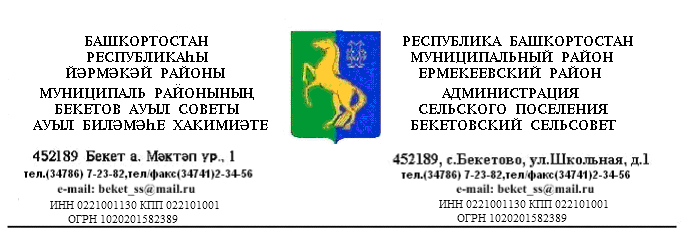      ҠАРАР                                                    № 126                            ПОСТАНОВЛЕНИЕ           «20 » сентябрь 2016 й.                                                   «20 » сентября 2016 г.    О внесении изменений в постановление № 5 от 03.02.2014. «Об утверждении программы противодействия коррупции в  сельском поселении  Бекетовский сельсовет муниципального района Ермекеевский район Республики Башкортостан на 2016-2017 годы»Во исполнение пункта 10 Указа Президента Российской Федерации от 1 апреля 2016 года № 147 «О национальном плане противодействия коррупции на 2016-2018 годы», постановляю:1. Внести прилагаемые изменения в постановление № 5 от 03.02.2014. «Об утверждении программы противодействия коррупции в  сельском поселении  Бекетовский сельсовет муниципального района Ермекеевский район Республики Башкортостан на 2016-2017 годы»2. Разместить  изменения постановление № 5 от 03.02.2014. «Об утверждении программы противодействия коррупции в  сельском поселении  Бекетовский сельсовет муниципального района Ермекеевский район Республики Башкортостан на 2016-2017 годы» на официальном сайте сельского поселения  Бекетовский сельсовет муниципального района Ермекеевский район Республики Башкортостан.3. Контроль исполнения данного постановления возложить на управляющего делами администрации сельского поселения  Бекетовский сельсовет муниципального района Ермекеевский район Республики Башкортостан.Глава сельского поселения    Бекетовский сельсовет :                    З.З. Исламова         Приложение к постановлению главы сельского поселения  Бекетовский сельсовет муниципального района Ермекеевский район Республики Башкортостан от «20» сентября  2016 г. № 126 программы противодействия коррупции в  сельском поселении  Бекетовский сельсовет муниципального района Ермекеевский район Республики Башкортостан на 2016-2017 годы»N п/пМероприятияОтветственные исполнителиСрок исполнения1.       Проведение работы по выявлению, предотвращению и урегулированию конфликта интересов в деятельности муниципальных служащих Администрация сельского поселения Бекетовский сельсоветII –IV кварталы2.       Повышение эффективности противодействия коррупции при осуществлении закупок товаров, работ, услуг для обеспечения муниципальных нужд, в том числе осуществление работы по недопущению возникновения конфликта интересов в данной сфере деятельности (проведение анализа аффилированных связей членов закупочных комиссий с участниками закупок)Администрация сельского поселения Бекетовский сельсоветII –IV кварталы3.       Повышение эффективности противодействия коррупции при учете и использовании муниципального имущества, в том числе осуществление работы по недопущению возникновения конфликта интересов в данной сфере деятельности (проведение анализа аффилированных связей должностных лиц, участвующих в принятии решений о предоставлении муниципального имущества, с физическими и юридическими лицами получателями имущества) Администрация сельского поселения Бекетовский сельсоветII –IV кварталы4.       Повышение эффективности внутреннего финансового аудита в органах местного самоуправленияФинансовое управление Администрации МР Ермекеевский район РБ (по согласованию), Администрация сельского поселения Бекетовский сельсоветII –IV кварталы5.Проведение социологических исследований, опросов для оценки уровня коррупции в определенной сфере деятельности и эффективности принимаемых мер по противодействию коррупцииИнформационно-аналитический сектор Администрации МР Ермекеевский район РБ (по согласованию), Администрация сельского поселения Бекетовский сельсоветII –IV кварталы6.Привлечение независимых экспертов для проведения независимой антикоррупционной экспертизы нормативных правовых актов органов местного самоуправления и их проектовЮридический отдел Администрации МР Ермекеевский район РБ (по согласованию), Администрация сельского поселения Бекетовский сельсоветежеквартально7.Рассмотрение совещательными органами при руководителях органов местного самоуправления вопросов, касающихся состояния работы по противодействию коррупции, в том числе по предотвращению и (или) урегулированию конфликта интересов, а также принятию конкретных мер по совершенствованию такой работыАдминистрация МР Ермекеевский район РБ (по согласованию), Администрация сельского поселения Бекетовский сельсоветежекварталь-но8.Организация проведения повышения квалификациимуниципальных служащих, в должностные обязанности которых входит участие в противодействии коррупцииАдминистрация сельского поселения Бекетовский сельсоветII –IV кварталы9.Содействие в принятии подведомственными организациями и учреждениями в соответствии со статьей 13.3 Федерального закона «О противодействии коррупции» мер по предупреждению коррупции и контроль за их реализацией Администрация сельского поселения Бекетовский сельсоветII –IV кварталы10.Содействие общественным организациям в проведении просветительских мероприятий по антикоррупционной тематике Администрация сельского поселения Бекетовский сельсоветII –IV кварталы11.Реализация комплекса организационных, разъяснительных и иных мер по соблюдению служащими запретов, ограничений и требований, установленных в целях противодействия коррупции, в том числе с участием общественных объединений, уставной задачей которых является участие в противодействии коррупции, и других институтов гражданского общества Администрация сельского поселения Бекетовский сельсоветII –IV кварталы12.Привлечение муниципальных служащих к участию в обсуждении и разработке нормативных правовых актов по вопросам противодействия коррупцииАдминистрация сельского поселения Бекетовский сельсоветII –IV кварталы13.Проведение обсуждений практики применения антикоррупционного законодательства с муниципальными служащимиОтдел по правовой, кадровой работе и вопросам  муниципальной службы Администрации МР Ермекеевский район РБ (по согласованию, Администрация сельского поселения Бекетовский сельсовет1 раз в квартал14.Стимулирование муниципальных служащих к предоставлению информации об известных им случаях коррупционных правонарушений, нарушений требований к служебному поведению, ситуациях конфликта интересовАдминистрация сельского поселения Бекетовский сельсоветII –IV кварталы15.Просвещение муниципальных служащих по антикоррупционной тематике и методическое обеспечение профессиональной служебной деятельности муниципальных служащих (разработка памяток по ключевым вопросам противодействия коррупции)Администрация МР Ермекеевский район РБ (по согласованию), Администрация сельского поселения Бекетовский сельсоветII –IV кварталы16.Организация в рамках проведения конкурсных процедур анкетирования, тестирования или иных методов оценки знания положений основ антикоррупционного законодательстваОтдел по правовой, кадровой работе и вопросам  муниципальной службы Администрации МР Ермекеевский район РБ (по согласованию), Администрация сельского поселения Бекетовский сельсоветII –IV кварталы17.Обеспечение организации различных видов учебных семинаров, аппаратных совещаний по вопросам противодействия коррупции (вводный семинар для граждан, впервые поступивших на муниципальную службуОтдел по правовой, кадровой работе и вопросам  муниципальной службы Администрации МР Ермекеевский район РБ (по согласованию), Администрация сельского поселения Бекетовский сельсоветII –IV кварталы18.Регулярные семинары по ключевым вопросам противодействия коррупции, затрагивающим всех или большинство муниципальных служащих; специальные семинары в случае существенных изменений законодательства в сферепротиводействия коррупции, затрагивающих муниципальных служащихОтдел по правовой, кадровой работе и вопросам  муниципальной службы Администрации МР Ермекеевский район РБ (по согласованию), Администрация сельского поселения Бекетовский сельсоветII –IV кварталы19.Проведение регулярной работы по разъяснению исполнения требований антикоррупционногозаконодательства с муниципальными служащими, увольняющимися с муниципальной службыАдминистрация сельского поселения Бекетовский сельсоветII –IV кварталы20.Ознакомление служащих с изменениями положений законодательства Российской Федерации о противодействии коррупцииАдминистрация сельского поселения Бекетовский сельсоветII –IV кварталы21.Проведение работы по анализу сведений, представляемых гражданами, претендующими на замещение должностей муниципальной службыАдминистрация сельского поселения Бекетовский сельсоветII –IV кварталы22.Проведение антикоррупционных проверок в отношении муниципальных служащих (проверка достоверности и полноты сведений о доходах, об имуществе и обязательствах имущественного характера; контроль сведений о расходах; проверка соблюдения служащими ограничений и запретов, требований о предотвращении или урегулировании конфликта интересов, исполнения ими обязанностей, установленных Федеральным законом «О противодействии коррупции») Администрация сельского поселения Бекетовский сельсоветII –IV кварталы